ҚАЗАҚСТАН РЕСПУБЛИКАСЫ БІЛІМ ЖӘНЕ ҒЫЛЫМ МИНИСТРЛІГІ ҒЫЛЫМ КОМИТЕТІШ.Ш. УӘЛИХАНОВ АТЫНДАҒЫ ТАРИХ ЖӘНЕ ЭТНОЛОГИЯ ИНСТИТУТЫ 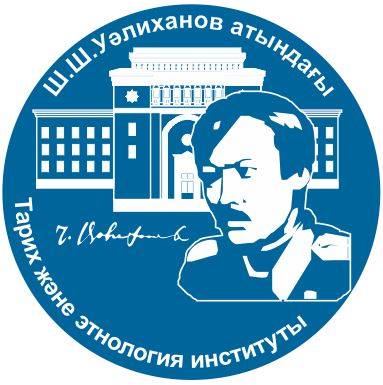 «TUGURUL HAN ON-HAN» КОРПОРАТИВТІК ҚОРЫ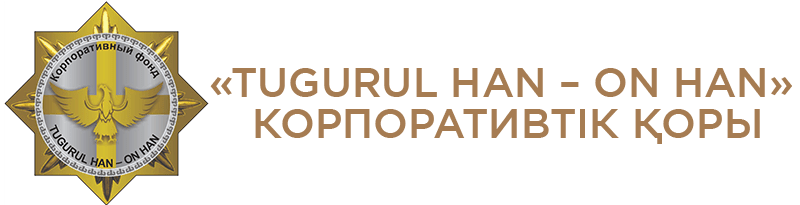 Шыңғысхан дәуіріндегі әйгілі тұлға Тұғұрұл хан және оның ұрпақтары– Сібір хандары Тайбұға хан, Сейдақ хан атындағы тарихшы-ғалымдарға арналған республикалық БАЙҚАУ Алматы, 2019БАЙҚАУДЫҢ МАҚСАТЫ:Дарындыжастарихшыларменжетекші ғалымдарды, зерттеушілердііздестіру, олардыңғылымижәнешығармашылықжұмыстарынақолдаукөрсету;Тұғұрұл хан, Тайбұға хан, Сейдақ хан туралы деректерді жинау, зерртеу жұмыстарын жүргізу және олардың ел басқару саясаты мен ерлік-батырлықтарыннасихаттау;руханижаңғырументарихисананықалыптастыруға, қазақхалқытарихыныңөзектімәселелерінзерттеугежасғалымдардытарту;ұлы тұлғаларды дәріптеу арқылы өскелең ұрпақты отан сүю және жоғары деңгейлі мәдениетке баулуға ықпал ету.Байқауға еліміздің барлық тарихшы-ғалымдары төмендегі қойылатын талаптарға сәйкес жоғарыоқуорындарыныңстуденттері, магистранттарымен PhD докторанттары, ғылыми-зерттеуинституттарыныңжәнеорталықтарының, музейлерменархивтердіңқызметкерлері т.б.қатыса алады.БАЙҚАУҒА ҚАБЫЛДАНАТЫН ЖҰМЫСТАРДЫҢ НЕГІЗГІ БАҒЫТТАРЫ:Тұғұрұл хан;Тайбұға хан;Сейдақ хан;* Ескерту: аталғанбағыттарбойыншақабылданатынғылымижұмыстар осы ұлы тұлғалар шеңберінен шықпауы тиіс.Атаулысыйлықтыұтқанадам 3 жылдыңiшiндебұлсайысқақайтаданқатысаалмайды.БАЙҚАУ ЖҰМЫСТАРЫНА ҚОЙЫЛАТЫН ТАЛАПТАР:Байқаужұмыстарықазақжәнеорыстілдеріндежазылғанғылымимақалатүріндеқабылданады;Мақалабайқаудыңнегізгібағыттарыныңбірінеарналуытиіс;Мақаланыңкөлемі 5 беттенкемемес, 12 беттенаспауышарт (шрифт –Times New Roman, кегль – 14, интервал – 1, шектері – 2 см);Мақалағылымижұмыстарғақойылатынталаптарғажауапберіп, мәтіннен, қолданылғандеректерменәдебиеттеркөрсеткішінентұрукерек;Мақаладазерттеудіңмақсатыменміндеттері, ғылымижаңалығыкөрсетіліп, алғатартылғанойлардыңқұжаттық-деректікдәлелдерікелтірілгенжөн.Байқаудыңқорытындыларынарнайықұрылғанкомиссияшешеді.Байқауға қабылданып, іріктеуденөткенжұмыстардыңавторларыарнайыалғысхаттарменжәнеқатысушысертификаттарыменмарапатталады. Келіп түскен мақалалардың жинағы шығады және 2020 жылдың 26-наурызында республикалық конференция өткізу жоспарланып отыр. Конференцияның ақпараттық хаты алдын ала жіберіледі.35 жастан жоғары (жетекші ғалымдар) байқау жеңімпаздарына Тұғұрұл хан, Тайбұға хан, Сейдақ хан бағыттары бойынша келесідей жүлде тағайындалады:1-орын біреу –  500 000 теңге;2-орын біреу – 300 000 теңге;3-орын біреу – 150 000 теңге.35 жасқа дейінгі (жас ғалымдар) байқау жеңімпаздарына Тұғұрұл хан, Тайбұға хан, Сейдақ хан бағыттары бойынша келесідей жүлде тағайындалады:Үздік деп танылған 1 мақалаға – 500 000 теңге;Үздік деп танылған 2 мақалаға – 300 000 теңгеден;Үздік деп танылған 3 мақалаға – 150 000 теңгеден;Ынталандыру сыйлығы 5 мақалаға – 50 000 теңгеден.Байқауға ұсынылған ғылыми жұмыстар мен өтініштер электрондық нұсқада 2020 жылдың 1-наурызына дейін қабылданады. Хаттың тақырыбында «Байқауға» деп жазылып, бағыты көрсетілуі тиіс.Байланыс деректері:Байланыс телефоны: +7 (727) 272-68-46,  +7 771 749 10 05, +7 707 225 26 45Эл.пошта: malika-94kz@mail.ruҚАТЫСУҒА ӨТІНІШ1Тегі, аты-жөні (толық)2Жұмыснемесеоқуорны (егерстудент, магистрантнемеседокторантболса, ондаміндеттітүрдеоқуорныныңатауы, факультетіжәнекурсыкөрсетілуікерек)3Атағынемеседәрежесі4Байланыс телефоны жәнемекен-жайы5Бағыты6E-mail7Мақаланыңатауы